Schneider Electric verleiht Nachhaltigkeitspreise an PartnerunternehmenMit den Sustainability Impact Awards prämiert der Tech-Konzern Unternehmen seines Wertschöpfungsnetzwerks für vorbildliche NachhaltigkeitsmaßnahmenRatingen, 28. Februar 2023 – Die Gewinner stehen fest: Schneider Electric hat zum ersten Mal die Nachhaltigkeitsbestrebungen seiner Partnerunternehmen im deutschsprachigen Raum mit einem Preis honoriert. Mit den Sustainability Impact Awards wurden Unternehmen ausgezeichnet, die entweder ihre eigene Nachhaltigkeitsbilanz optimieren konnten oder mittels ihrer Anwendung von Schneider Electric Technologien dazu beigetragen haben, den ökologischen Fußabdruck ihrer Kunden zu reduzieren. In der Award-Kategorie „Einfluss der Nachhaltigkeit auf mein Unternehmen“ haben vier Unternehmen überzeugt: Energie- und Automatisierungsspezialist Stoll Energiesysteme, IT-Systemhaus Bechtle Logistik & Service, Energie- und Dienstleistungsunternehmen Scharr Tec sowie Automatisierer und Integrator Fiehn Gebäudeautomation. In der Kategorie „Nachhaltigkeits- und Effizienzeinfluss für meine Kunden“ zeichnete Schneider Electric den Full Service Dienstleister für Gebäudeanlagentechnik eww Anlagentechnik aus.Bei der Unterzeichnung der Siegerurkunden betonte Zone President DACH Christophe de Maistre die Bedeutung der Sustainability Impact Awards für die Nachhaltigkeitsstrategie des Konzerns. „Wir bei Schneider Electric haben uns das Ziel gesetzt, bis 2050 CO2-neutral zu sein – ein Ziel, das wir nur zusammen mit unserem Wertschöpfungsnetzwerk erreichen können. Mit den Sustainability Impact Awards zeichnen wir unsere Partner dafür aus, dass sie in ihren Geschäftsabläufen den gleichen Wandel umsetzen, für den wir auch stehen. Denn sie schaffen dadurch ein Beispiel, dem andere – Kunden und Zulieferer – folgen werden.“Der in Deutschland mit rund 4.700 Mitarbeitenden vertretene Weltkonzern Schneider Electric verfolgt bereits seit mehr als einem Jahrzehnt das erklärte Geschäftsmodell, seinen Kunden aus Industrie, Immobilienwirtschaft, Rechenzentren und Infrastruktur nachhaltig erfolgreicheres Wirtschaften – im Einklang mit Pariser Klimaabkommen und europäischem Green Deal – zu ermöglichen. Dazu entwickelt das Unternehmen elektrotechnische Komponenten, Steuerungslösungen und eine große Bandbreite an Softwareapplikationen. Gleichzeitig setzt sich der Tech-Konzern selbst ambitionierte Ziele, um Themen wie Nachhaltigkeit und Klimaschutz auch unternehmensintern voranzutreiben. Bis 2050, so der Plan, sollen die Scope 3-Emissionen, also auch die des Wertschöpfungsnetzwerks, auf Netto-Null reduziert werden.Das sind die Gewinner„Der Award ist eine große Ehre für uns und bekräftigt uns in unserem täglichen Streben, einen positiven Beitrag zu Thema Nachhaltigkeit zu leisten“, bedankt sich Stefan Stoll, Mitglied der Geschäftsleitung der Stoll Gruppe, für die Auszeichnung. „Nachhaltige und energieoptimierte Ansätze sind feste Bestandteile der individuellen, bedarfsorientierten Projektlösungen, die Stoll Energiesysteme in den Bereichen der elektrischen Energieversorgung, Gebäudeausrüstung sowie der damit verbundenen Automation entwickelt. Der von Schneider Electric initiierte Award ist ein hervorragendes Beispiel dafür, wie in der Gesellschaft das Thema Nachhaltigkeit zu einem Wettbewerb geführt werden kann. Denn jeder Beitrag ist ein Gewinn.“Auch Michael Friederich, Geschäftsführer bei Scharr Tec, freut sich über den Sustainability Impact Award und die damit verbundene Wertschätzung. „Als Teil der Friedrich Scharr KG liegt es uns am Herzen, durch Engagement und Weitsicht mit positivem Beispiel voranzuschreiten. Gemeinsam mit unseren Partnern und Lieferanten verfolgen wir den Ansatz, unseren Kunden zukunftssichere Technik anzubieten, die Energieeffizienz und Komfort geschickt miteinander verbindet. So wollen wir uns in Sachen Nachhaltigkeit stets weiterentwickeln.“Albert Schermaier, Geschäftsführer von eww Anlagentechnik, betont die Bedeutung der Zusammenarbeit bei der Umsetzung der Energiewende: „Gemeinsam nachhaltig werden - dieses Motto füllen wir mit und für unsere Kunden mit Leben. Und auch die Partnerschaft mit Schneider Electric steht unter dieser Prämisse. Dieser Preis bestätigt unsere gemeinsamen, erfolgreichen Bemühungen, die Energieeffizienz unserer Kunden nachhaltig zu steigern.“Als Gegenleistung für Ihr inspirierendes Nachhaltigkeitsbewusstsein erhalten die Preisträger neben einer nachhaltigen Trophäe auch ein Co-Marketing-Paket von Schneider Electric, um ihre Auszeichnung auf allen Kanälen publik zu machen – vom Logo für die Website oder Broschüre über die Pressemeldung bis zum Social Media Post. Die DACH-Gewinner sind automatisch für den Europa-Award nominiert, dessen Sieger wiederum Kandidat für den globalen Award ist.Impact Company Schneider ElectricNachhaltigkeit ist bei Schneider Electric fest in der Unternehmens-DNA verankert. Seit mehr als 15 Jahren leistet das Unternehmen mit innovativen Lösungen seinen Beitrag zu einer wirtschaftlich und sozial verträglichen Klimawende. Schneider Electric versteht sich in diesem Sinne als Impact Company, die ihre Kunden und Partner zu einem nachhaltig erfolgreichen Wirtschaften befähigt. Gleichzeitig geht es auch um das Eintreten für Werte: Unternehmenskultur und Ecosystem sind eng an modernen ESG-Kriterien orientiert. Schneider Electric wurde 2021 mit dem unabhängigen Deutschen Nachhaltigkeitspreis ausgezeichnet und mehrfach von Corporate Knights zu einem der nachhaltigsten Unternehmen der Welt gekürt.Über Schneider ElectricWir von Schneider Electric möchten die optimale Nutzung von Energie und Ressourcen für alle ermöglichen und damit den Weg zu Fortschritt und Nachhaltigkeit ebnen. Wir nennen das Life Is On.Wir sind Ihr digitaler Partner für Nachhaltigkeit und Effizienz.Wir fördern die digitale Transformation durch die Integration weltweit führender Prozess- und Energietechnologien, durch die Vernetzung von Produkten mit der Cloud, durch Steuerungskomponenten sowie mit Software und Services über den gesamten Lebenszyklus hinweg. So ermöglichen wir ein integriertes Management für private Wohnhäuser, Gewerbegebäude, Rechenzentren, Infrastruktur und Industrien.Die tiefe Verankerung in den weltweiten lokalen Märkten macht uns zu einem nachhaltigen globalen Unternehmen. Wir setzen uns für offene Standards und für offene partnerschaftliche Eco-Systeme ein, die sich mit unserer richtungsweisenden Aufgabe und unseren Werten Inklusion und Empowerment identifizieren. www.se.com/de Folgen Sie uns auf:    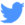 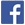 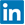 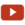 Entdecken Sie die neuesten Ansätze und Erkenntnisse zum Thema NachhaltigkeitHashtags: #SchneiderElectric #LifeIsOn #InnovationAtEveryLevel #EcoStruxure